28 қазан 2016 жылы                                                                           № 261«Сақтандыру төлемдеріне кепілдік беру қоры» акционерлік қоғамы есептілігінің тізбесін, нысандарын, ұсыну мерзімдерін және оларды табыс ету қағидаларын бекіту туралы «Қазақстан Республикасының Ұлттық Банкі туралы» 1995 жылғы 30 наурыздағы, «Сақтандыру төлемдеріне кепілдік беру қоры туралы» 2003 жылғы 3 маусымдағы және «Мемлекеттік статистика туралы» 2010 жылғы 19 наурыздағы Қазақстан Республикасының заңдарына сәйкес Қазақстан Республикасы Ұлттық Банкінің Басқармасы ҚАУЛЫ ЕТЕДІ:1. Мыналар:1) осы қаулыға 1-қосымшаға сәйкес «Сақтандыру төлемдеріне кепілдік беру қоры» акционерлік қоғамы есептілігінің тізбесі;2) осы қаулыға 2-қосымшаға сәйкес ақша қалдықтары туралы есептің нысаны;3) осы қаулыға 3-қосымшаға сәйкес орналастырылған салымдар туралы есептің нысаны;4) осы қаулыға 4-қосымшаға сәйкес бағалы қағаздар туралы есептің нысаны;5) осы қаулыға 5-қосымшаға сәйкес «кері РЕПО», «РЕПО» операциялары туралы есептің нысаны;6) осы қаулыға 6-қосымшаға сәйкес дебиторлық берешек туралы есептің нысаны;7) осы қаулыға 7-қосымшаға сәйкес сақтандыру төлемдеріне кепілдік беру резерві және зиянды өтеу резерві туралы есептің нысаны;8) осы қаулыға 8-қосымшаға сәйкес кредиторлық берешек туралы есептің нысаны;9) осы қаулыға 9-қосымшаға сәйкес акционерлер туралы мәліметтердің нысаны;10) осы қаулыға 10-қосымшаға сәйкес инвестициялық қызметтен түскен кірістер туралы есептің нысаны;11) осы қаулыға 11-қосымшаға сәйкес жалпы және әкімшілік шығыстар туралы есептің нысаны;12) осы қаулыға 12-қосымшаға сәйкес кепілдік төлемдерін, жәбірленушінің өміріне, денсаулығына келтірілген зиянды және (немесе) жерлеуге жұмсалған шығыстарды өтеу бойынша төлемдерді, өтемақы төлемдерін жүзеге асыру шығыстары туралы есептің нысаны;13) осы қаулыға 13-қосымшаға сәйкес активтер туралы есептің нысаны;14) осы қаулыға 14-қосымшаға сәйкес инвестициялау лимиттерінің сақталуы туралы есептің нысаны;15) осы қаулыға 15-қосымшаға сәйкес «Сақтандыру төлемдеріне кепілдік беру қоры» акционерлік қоғамының есептілікті ұсыну қағидалары бекітілсін.2. «Сақтандыру төлемдеріне кепілдік беру қоры» акционерлік қоғамы Қазақстан Республикасының Ұлттық Банкіне осы қаулының 1-тармағының 
2), 3), 4), 5), 6), 7), 8), 9), 10), 11), 12), 13) және 14) тармақшаларында көзделген есептілікті электрондық форматта ай сайын есепті айдан кейінгі айдың бесінші жұмыс күніне дейінгі (қоса алғанда) мерзімде ұсынады.3. Мыналардың:1) «Сақтандыру төлемдеріне кепілдік беру қоры» акционерлік қоғамының қызметін реттейтін нормативтік құқықтық актілерді бекіту туралы» Қазақстан Республикасы Қаржы нарығын және қаржы ұйымдарын реттеу мен қадағалау агенттігі Басқармасының 2010 жылғы 1 наурыздағы № 26 қаулысының (Нормативтік құқықтық актілерді мемлекеттік тіркеу тізілімінде № 6167 тіркелген, 2010 жылғы 26 қазанда «Егемен Қазақстан» газетінде № 439-442 (26285) жарияланған) 1-тармағы 1) тармақшасының;2) «Қазақстан Республикасының кейбір нормативтік құқықтық актілеріне Қазақстан Республикасының Ұлттық Банкі көрсететін мемлекеттік қызметтердің бизнес-процестерін оңтайландыру және автоматтандыру мәселелері бойынша өзгерістер мен толықтырулар енгізу туралы» Қазақстан Республикасы Ұлттық Банкі Басқармасының 2014 жылғы 24 желтоқсандағы 
№ 261 қаулысымен (Нормативтік құқықтық актілерді мемлекеттік тіркеу тізілімінде № 10211 тіркелген, 2015 жылғы 26 ақпанда «Әділет» ақпараттық-құқықтық жүйесінде жарияланған) бекітілген Қазақстан Республикасының Ұлттық Банкі көрсететін мемлекеттік қызметтердің бизнес-процестерін оңтайландыру және автоматтандыру мәселелері бойынша өзгерістер мен толықтырулар енгізілетін Қазақстан Республикасының нормативтік құқықтық актілерінің тізбесі 4-тармағының екінші, үшінші және төртінші абзацтарының күші жойылды деп танылсын.4. Зерттеулер және статистика департаменті (Тутушкин В.А.) Қазақстан Республикасының заңнамасында белгіленген тәртіппен:1) Заң департаментімен (Сәрсенова Н.В.) бірлесіп осы қаулыны Қазақстан Республикасының Әділет министрлігінде мемлекеттік тіркеуді;2) осы қаулыны «Қазақстан Республикасы Әділет министрлігінің Республикалық құқықтық ақпарат орталығы» шаруашылық жүргізу құқығындағы республикалық мемлекеттік кәсіпорнына:Қазақстан Республикасының Әділет министрлігінде мемлекеттік тіркелгенінен кейін күнтізбелік он күн ішінде «Әділет» ақпараттық-құқықтық жүйесінде ресми жариялауға;Қазақстан Республикасының Әділет министрлігінде мемлекеттік тіркелген күнінен бастап күнтізбелік он күн ішінде Қазақстан Республикасы нормативтік құқықтық актілерінің мемлекеттік тізіліміне, Қазақстан Республикасы нормативтік құқықтық актілерінің эталондық бақылау банкіне енгізуге жіберуді; 3) осы қаулы ресми жарияланғаннан кейін оны Қазақстан Республикасы Ұлттық Банкінің ресми интернет-ресурсына орналастыруды қамтамасыз етсін.5. Қаржылық қызметтерді тұтынушылардың құқықтарын қорғау және сыртқы коммуникациялар басқармасы (Терентьев А.Л.) осы қаулыны Қазақстан Республикасының Әділет министрлігінде мемлекеттік тіркелгеннен кейін күнтізбелік он күн ішінде мерзімді баспасөз басылымдарында ресми жариялауға жіберуді қамтамасыз етсін. 6. Осы қаулының орындалуын бақылау Қазақстан Республикасының Ұлттық Банкі Төрағасының орынбасары Ғ.О. Пірматовқа жүктелсін.7. Осы қаулы алғашқы ресми жарияланған күнінен кейін күнтізбелік он күн өткен соң қолданысқа енгізіледі.Ұлттық Банк   Төрағасы                                                                   Д. Ақышев КЕЛІСІЛДІҚазақстан Республикасының Ұлттық экономика министрлігіСтатистика комитетінің Төрағасы______________ Н.С. Айдапкелов 2016 жылғы «___» _____________ Қазақстан РеспубликасыҰлттық Банкі Басқармасының 2016 жылғы 28 қазандағы № 261 қаулысына 1-қосымша«Сақтандыру төлемдеріне кепілдік беру қоры» акционерлік қоғамы есептілігінің тізбесі«Сақтандыру төлемдеріне кепілдік беру қоры» акционерлік қоғамының есептілігіне мыналар кіреді:1) ақша қалдықтары туралы есеп;2) орналастырылған салымдар туралы есеп;3) бағалы қағаздар туралы есеп;4) «кері РЕПО», «РЕПО» операциялары туралы есеп;5) дебиторлық берешек туралы есеп;6) сақтандыру төлемдеріне кепілдік беру резерві және зиянды өтеу резерві туралы есеп;7) кредиторлық берешек туралы есеп;8) акционерлер туралы мәліметтер;9) инвестициялық қызметтен түскен кірістер туралы есеп;10) жалпы және әкімшілік шығыстар туралы есеп;11) кепілдік төлемдерін, жәбірленушінің өміріне, денсаулығына келтірілген зиянды және (немесе) жерлеуге жұмсалған шығыстарды өтеу бойынша төлемдерді, өтемақы төлемдерін жүзеге асыру шығыстары туралы есеп;12) активтер туралы есеп;13) инвестициялау лимиттерінің сақталуы туралы есеп.Қазақстан РеспубликасыҰлттық Банкі Басқармасының 2016 жылғы 28 қазандағы № 261 қаулысына 2-қосымша Әкімшілік деректер жинауға арналған нысанАқша қалдықтары туралы есепЕсепті кезең: 20__жылғы «___»________ жағдай бойыншаИндекс: АҚ 2Кезеңділігі: ай сайынҰсынатындар: «Сақтандыру төлемдеріне кепілдік беру қоры» акционерлік қоғамыНысан қайда ұсынылады: Қазақстан Республикасының Ұлттық БанкіҰсыну мерзімі: ай сайын, есепті айдан кейінгі айдың бесінші жұмыс күніне дейінгі (қоса алғанда) мерзімде.Нысан20__жылғы «___»________ жағдай бойынша (мың теңгемен)Бiрiншi басшы немесе есепке қол қоюға уәкілетті тұлға ___________________________________________________________________________    ____________ тегі, аты, әкесінің аты (бар болса)                                                                                                                 күні                                                                                                                                     Бас бухгалтер немесе есепке қол қоюға уәкілетті тұлға _______________________________________________________________________________    ____________ тегі, аты, әкесінің аты    (бар болса)                                                                                                                     күніОрындаушы ____________________________________________________________________    ____________                                            тегі, аты, әкесінің аты (бар болса)                                                                          күніТелефоны:_________________________ Мөр орны (бар болса)Әкімшілік деректер жинауға арналған нысанды толтыру бойынша түсіндірме осы нысанға қосымшада келтірілгенАқша қалдықтары туралы есеп нысанына қосымшаӘкімшілік деректер жинауға арналған нысанды толтыру бойыншатүсіндірме
Ақша қалдықтары туралы есеп1-тарау. Жалпы ережелер1. Осы түсіндірме (бұдан әрі – Түсіндірме) «Ақша қалдықтары туралы есеп» нысанын (бұдан әрі – Нысан) толтыру бойынша бірыңғай талаптарды айқындайды.2. Нысан «Сақтандыру төлемдеріне кепілдік беру қоры туралы» 
2003 жылғы 3 маусымдағы Қазақстан Республикасы Заңының 4-бабы 
1-тармағының 4) тармақшасына сәйкес әзірленді.3. Нысанды «Сақтандыру төлемдеріне кепілдік беру қоры» акционерлік қоғамы ай сайын жасайды және есепті кезеңнің соңындағы жағдай бойынша толтырады. Нысандағы деректер мың теңгемен көрсетіледі. Бес жүз теңгеден кем сома нөлге дейін дөңгелектенеді, ал бес жүз теңгеге тең және одан жоғары сома мың теңгеге дейін дөңгелектенеді.4. Нысанға бірінші басшы, бас бухгалтер немесе олар есепке қол қоюға уәкілеттік берген тұлғалар және орындаушы қол қояды.2-тарау. Нысанды толтыру бойынша түсіндірме5. 3-бағанда Нормативтік құқықтық актілерді мемлекеттік тіркеу тізілімінде № 8318 тіркелген «Болу қажеттілігі қаржы ұйымдарының қызметін реттейтін заңнамасына сәйкес талап етілетін заңды тұлғалар үшін ең аз рейтингіні, осы рейтингіні беретін рейтингілік агенттіктер тізбесін белгілеу туралы» Қазақстан Республикасы Ұлттық Банкі Басқармасының 2012 жылғы 24 желтоқсандағы № 385 қаулысына (бұдан әрі – № 385 қаулы) сәйкес рейтингілік агенттіктің рейтингі мен атауы көрсетіледі.Рейтингілік агенттік болмаған кезде 3-бағанда «рейтингі жоқ» деп көрсетіледі.6. 4-бағанда есепті кезеңде теңгемен ақша қалдығы көрсетіледі.    7. 5-бағанда теңгемен қайта есептелген шетел валютасындағы ақша қалдығы көрсетіледі.8. Мәліметтер болмаған жағдайда, Нысан нөлдік қалдықтармен ұсынылады.Қазақстан РеспубликасыҰлттық Банкі Басқармасының 2016 жылғы 28 қазандағы № 261 қаулысына 3-қосымшаӘкімшілік деректер жинауға арналған нысанОрналастырылған салымдар туралы есепЕсепті кезең: 20__жылғы «___»________ жағдай бойыншаИндекс: ОС 3Кезеңділігі: ай сайынҰсынатындар: «Сақтандыру төлемдеріне кепілдік беру қоры» акционерлік қоғамыНысан қайда ұсынылады: Қазақстан Республикасының Ұлттық БанкіҰсыну мерзімі: ай сайын, есепті айдан кейінгі айдың бесінші жұмыс күніне дейінгі (қоса алғанда) мерзімде.Нысан20__жылғы «___»________ жағдай бойынша (мың теңгемен)кестенің жалғасы:Бiрiншi басшы немесе есепке қол қоюға уәкілетті тұлға ____________________________________________________________________________    ____________ тегі, аты, әкесінің аты  (бар болса)                                                                                                                  күні                                                                                                                                     Бас бухгалтер немесе есепке қол қоюға уәкілетті тұлға ___________________________________________________________________________    ____________ тегі, аты, әкесінің аты  (бар болса)                                                                                                                   күніОрындаушы _________________________________________    ______________                          тегі, аты, әкесінің аты  ( бар болса)                                        күніТелефоны:_________________________ Мөр орны (бар болса)Әкімшілік деректер жинауға арналған нысанды толтыру бойынша түсіндірме осы нысанға қосымшада келтірілгенОрналастырылған салымдар туралы есеп нысанына қосымшаӘкімшілік деректер жинауға арналған нысанды толтыру бойыншатүсіндірме
Орналастырылған салымдар туралы есеп1-тарау. Жалпы ережелер1. Осы түсіндірме (бұдан әрі – Түсіндірме) «Орналастырылған салымдар туралы есеп» нысанын (бұдан әрі – Нысан) толтыру бойынша бірыңғай талаптарды айқындайды.2. Нысан «Сақтандыру төлемдеріне кепілдік беру қоры туралы» 
2003 жылғы 3 маусымдағы Қазақстан Республикасы Заңының 4-бабы 
1-тармағының 4) тармақшасына сәйкес әзірленді.3. Нысанды «Сақтандыру төлемдеріне кепілдік беру қоры» акционерлік қоғамы ай сайын жасайды және есепті кезеңнің соңындағы жағдай бойынша толтырады. Нысандағы деректер мың теңгемен көрсетіледі. Бес жүз теңгеден кем сома нөлге дейін дөңгелектенеді, ал бес жүз теңгеге тең және одан жоғары сома мың теңгеге дейін дөңгелектенеді.4. Нысанға бірінші басшы, бас бухгалтер немесе олар есепке қол қоюға уәкілеттік берген тұлғалар және орындаушы қол қояды.2-тарау. Нысанды толтыру бойынша түсіндірме5. 3-бағанда № 385 қаулыға сәйкес рейтингілік агенттіктердің бірі берген рейтинг көрсетіледі.6. Мәліметтер болмаған жағдайда, Нысан нөлдік қалдықтармен ұсынылады.Қазақстан РеспубликасыҰлттық Банкі Басқармасының 2016 жылғы 28 қазандағы № 261 қаулысына 4-қосымшаӘкімшілік деректер жинауға арналған нысанБағалы қағаздар туралы есепЕсепті кезең: 20__жылғы «___»________ жағдай бойыншаИндекс: БҚ 4Кезеңділігі: ай сайынҰсынатындар: «Сақтандыру төлемдеріне кепілдік беру қоры» акционерлік қоғамыНысан қайда ұсынылады: Қазақстан Республикасының Ұлттық БанкіҰсыну мерзімі: ай сайын, есепті айдан кейінгі айдың бесінші жұмыс күніне дейінгі (қоса алғанда) мерзімде. Нысан20__жылғы «___»________ жағдай бойыншакестенің жалғасы:Бiрiншi басшы немесе есепке қол қоюға уәкілетті тұлға _______________________________________________________________________________    __________                                                                                                     тегі, аты, әкесінің аты  (бар болса)                                                                                                           күні                                                                                                                                     Бас бухгалтер немесе есепке қол қоюға уәкілетті тұлға _____________________________________________________________________________    ____________ тегі, аты, әкесінің аты  (бар болса)                                                                                                            күніОрындаушы __________________________________________________________________________________   ____________                          тегі, аты, әкесінің аты (бар болса)                                                                                                                             күніТелефоны:_________________________ Мөр орны (бар болса)Әкімшілік деректер жинауға арналған нысанды толтыру бойынша түсіндірме осы нысанға қосымшада келтірілгенБағалы қағаздар туралы есеп нысанына қосымшаӘкімшілік деректер жинауға арналған нысанды толтыру бойыншатүсіндірме
Бағалы қағаздар туралы есеп 1-тарау. Жалпы ережелер1. Осы түсіндірме (бұдан әрі – Түсіндірме) «Сақтандыру төлемдеріне кепілдік беру қоры» акционерлік қоғамының «Бағалы қағаздар туралы есеп» нысанын (бұдан әрі – Нысан) толтыру бойынша бірыңғай талаптарды айқындайды.2. Нысан «Сақтандыру төлемдеріне кепілдік беру қоры туралы» 
2003 жылғы 3 маусымдағы Қазақстан Республикасы Заңының 4-бабы 
1-тармағының 4) тармақшасына сәйкес әзірленді.3. Нысанды «Сақтандыру төлемдеріне кепілдік беру қоры» акционерлік қоғамы ай сайын жасайды және есепті кезеңнің соңындағы жағдай бойынша толтырады. Нысандағы деректер мың теңгемен көрсетіледі. Бес жүз теңгеден кем сома нөлге дейін дөңгелектенеді, ал бес жүз теңгеге тең және одан жоғары сома мың теңгеге дейін дөңгелектенеді.4. Нысанға бірінші басшы, бас бухгалтер немесе олар есепке қол қоюға уәкілеттік берген тұлғалар және орындаушы қол қояды.2-тарау. Нысанды толтыру бойынша түсіндірме5. 3-бағанда бағалы қағаздың түрі көрсетіледі.6. 5-бағанда сатып алынған бағалы қағаздардың саны көрсетіледі.7. 6-бағанда облигациялар бойынша купондық облигация бойынша пайызбен көрсетілетін сыйақы есептелетін облигацияның номиналды/сатып алу құнының оны шығару кезінде айқындалған ақшалай көрінісі, сондай-ақ оны өтеу кезінде облигация ұстаушыға төленуге жататын сома көрсетіледі. Сомасы шығару валютасымен көрсетіледі. Акциялар бойынша акцияны сатып алу валютасымен сатып алу құны көрсетіледі.8. 7-бағанда валюта кодтары «Валюталар мен қорларды көрсетуге арналған кодтар» 07 ISO 4217-2012 Қазақстан Республикасының ұлттық жіктеушісіне сәйкес көрсетіледі. Облигациялар бойынша шығару валютасы, акциялар бойынша – сатып алу валютасы көрсетіледі. 9. 8-бағанда купондар бойынша пайыздық кірістілік көрсетіледі.10. 9-бағанда сатуға арналған қолда бар бағалы қағаздардың сатып алу құны көрсетіледі.11. 11-бағанда саудаға арналған бағалы қағаздардың сатып алу құны көрсетіледі.12. 13-бағанда өтелгенге дейін ұсталатын бағалы қағаздардың сатып алу құны көрсетіледі.13. 15-бағанда пайыздармен эмитенттің жарғылық капиталына қатысу үлесі көрсетіледі.14. Мәліметтер болмаған жағдайда, Нысан нөлдік қалдықтармен ұсынылады.Қазақстан РеспубликасыҰлттық Банкі Басқармасының 2016 жылғы 28 қазандағы № 261 қаулысына 5-қосымшаӘкімшілік деректер жинауға арналған нысан«Кері РЕПО», «РЕПО» операциялары туралы есеп Есепті кезең: 20__жылғы «___»________ жағдай бойыншаИндекс: РЕПО 5Кезеңділігі: ай сайынҰсынатындар: «Сақтандыру төлемдеріне кепілдік беру қоры» акционерлік қоғамыНысан қайда ұсынылады: Қазақстан Республикасының Ұлттық БанкіҰсыну мерзімі: ай сайын, есепті айдан кейінгі айдың бесінші жұмыс күніне дейінгі (қоса алғанда) мерзімде.Нысан20__жылғы «___»________ жағдай бойынша(мың теңгемен)Бiрiншi басшы немесе есепке қол қоюға уәкілетті тұлға _______________________________________________________________________________    __________                                                                                                     тегі, аты, әкесінің аты (бар болса)                                                                                                                күні                                                                                                                                     Бас бухгалтер немесе есепке қол қоюға уәкілетті тұлға _____________________________________________________________________________    ____________ тегі, аты, әкесінің аты (бар болса)                                                                                                         күніОрындаушы __________________________________________________________________________________   ____________                           тегі, аты, әкесінің аты  (бар болса)                                                                                                                       күніТелефоны:_________________________ Мөр орны (бар болса)Әкімшілік деректер жинауға арналған нысанды толтыру бойынша түсіндірме осы нысанға қосымшада келтірілген«Кері РЕПО», «РЕПО» операциялары туралы есеп нысанына қосымшаӘкімшілік деректер жинауға арналған нысанды толтыру бойыншатүсіндірме
«Кері РЕПО», «РЕПО» операциялары туралы есеп 1-тарау. Жалпы ережелер1. Осы түсіндірме (бұдан әрі – Түсіндірме) «Кері РЕПО», «РЕПО» операциялары туралы есеп» нысанын (бұдан әрі – Нысан) толтыру бойынша бірыңғай талаптарды айқындайды.2. Нысан «Сақтандыру төлемдеріне кепілдік беру қоры туралы» 
2003 жылғы 3 маусымдағы Қазақстан Республикасы Заңының 4-бабы 
1-тармағының 4) тармақшасына сәйкес әзірленді.3. Нысанды «Сақтандыру төлемдеріне кепілдік беру қоры» акционерлік қоғамы ай сайын жасайды және есепті кезеңнің соңындағы жағдай бойынша толтырады. Нысандағы деректер мың теңгемен көрсетіледі. Бес жүз теңгеден кем сома нөлге дейін дөңгелектенеді, ал бес жүз теңгеге тең және одан жоғары сома мың теңгеге дейін дөңгелектенеді.4. Нысанға бірінші басшы, бас бухгалтер немесе олар есепке қол қоюға уәкілеттік берген тұлғалар және орындаушы қол қояды. 2-тарау. Нысанды толтыру бойынша түсіндірме5. 2-бағанда «РЕПО» мәмілесінің объектісі болып табылатын бағалы қағаз эмитентінің атауы көрсетіледі.6. 3-бағанда «РЕПО» және (немесе) «кері РЕПО» операциялары бойынша берілген және (немесе) сатып алынған бағалы қағаздың түрі көрсетіледі.7. 4-бағанда «РЕПО» және (немесе) «кері РЕПО» операциялары бойынша берілген және (немесе) сатып алынған бағалы қағаздың ұлттық сәйкестендіру нөмірі немесе халықаралық сәйкестендіру нөмірі көрсетіледі.8. 5-бағанда шарттың жасалу күні көрсетіледі.9. 7-бағанда «кері РЕПО» және/немесе «РЕПО» операциясының ашылу күні көрсетіледі.10. 8-бағанда «кері РЕПО» және «РЕПО» операциясының жабылу күні көрсетіледі.11. 9-бағанда «кері РЕПО» және/немесе «РЕПО» операциясының мерзімі (күндер) көрсетіледі.12. 10-бағанда «РЕПО» және (немесе) «кері РЕПО» операциясына қатысушылар белгілеген және жабу бағасы мен жабу мәмілесінің сомасын есептеу үшін пайдаланылатын «кері РЕПО» және/немесе «РЕПО» операциялары бойынша сыйақы мөлшерлемесі көрсетіледі.13. 11-бағанда «кері РЕПО» және/немесе «РЕПО» операциялары бойынша берілген және (немесе) сатып алынған бағалы қағаздардың саны көрсетіледі.14. 12-бағанда «кері РЕПО» және/немесе «РЕПО» сомасы (теңгемен) көрсетіледі.15. 13-бағанда «РЕПО» және (немесе) «кері РЕПО» операциясының сомасы (шетел валютасымен) көрсетіледі.16. Мәліметтер болмаған жағдайда, Нысан нөлдік қалдықтармен ұсынылады.Қазақстан РеспубликасыҰлттық Банкі Басқармасының 2016 жылғы 28 қазандағы № 261 қаулысына 6-қосымшаӘкімшілік деректер жинауға арналған нысанДебиторлық берешек туралы есеп Есепті кезең: 20__жылғы «___»________ жағдай бойыншаИндекс: ДБ 6Кезеңділігі: ай сайынҰсынатындар: «Сақтандыру төлемдеріне кепілдік беру қоры» акционерлік қоғамыНысан қайда ұсынылады: Қазақстан Республикасының Ұлттық БанкіҰсыну мерзімі: ай сайын, есепті айдан кейінгі айдың бесінші жұмыс күніне дейінгі (қоса алғанда) мерзімде.Нысан20__жылғы «___»________ жағдай бойынша(мың теңгемен) Бiрiншi басшы немесе есепке қол қоюға уәкілетті тұлға ___________________________________________________________________________    ____________ тегі, аты, әкесінің аты  (бар болса)                                                                                                            күні                                                                                                                                     Бас бухгалтер немесе есепке қол қоюға уәкілетті тұлға _______________________________________________________________________________    ____________ тегі, аты, әкесінің аты (бар болса)                                                                                                                     күніОрындаушы ____________________________________________________________________    ____________                     тегі, аты, әкесінің аты (бар болса)                                                                                                    күніТелефоны:_________________________ Мөр орны (бар болса)Әкімшілік деректер жинауға арналған нысанды толтыру бойынша түсіндірме осы нысанға қосымшада келтірілгенДебиторлық берешек туралы есеп нысанына қосымша Әкімшілік деректер жинауға арналған нысанды толтыру бойыншатүсіндірме
Дебиторлық берешек туралы есеп1-тарау. Жалпы ережелер1. Осы түсіндірме (бұдан әрі – Түсіндірме) «Дебиторлық берешек туралы есеп» нысанын (бұдан әрі – Нысан) толтыру бойынша бірыңғай талаптарды айқындайды.2. Нысан «Сақтандыру төлемдеріне кепілдік беру қоры туралы» 
2003 жылғы 3 маусымдағы Қазақстан Республикасы Заңының 4-бабы 
1-тармағының 4) тармақшасына сәйкес әзірленді.3. Нысанды «Сақтандыру төлемдеріне кепілдік беру қоры» акционерлік қоғамы ай сайын жасайды және есепті кезеңнің соңындағы жағдай бойынша толтырады. Нысандағы деректер мың теңгемен көрсетіледі. Бес жүз теңгеден кем сома нөлге дейін дөңгелектенеді, ал бес жүз теңгеге тең және одан жоғары сома мың теңгеге дейін дөңгелектенеді.4. Нысанға бірінші басшы, бас бухгалтер немесе олар есепке қол қоюға уәкілеттік берген тұлғалар және орындаушы қол қояды.2-тарау. Нысанды толтыру бойынша түсіндірме5. 3-бағанда дебиторлық берешек сомасы көрсетіледі.6. 4-бағанда күмәнді борыштар бойынша резервтердің сомасы көрсетіледі.7. «Басқалар» реттік нөмірі 1.21-жолы бойынша ақпарат есептілікке түсіндірме жазбада ашып көрсетіледі.8. Мәліметтер болмаған жағдайда, Нысан нөлдік қалдықтармен ұсынылады.Қазақстан РеспубликасыҰлттық Банкі Басқармасының 2016 жылғы 28 қазандағы № 261 қаулысына 7-қосымша Әкімшілік деректер жинауға арналған нысанСақтандыру төлемдеріне кепілдік беру резерві және зиянды өтеу резерві туралы есепЕсепті кезең: 20__жылғы «___»________ жағдай бойыншаИндекс: СТКЗР 7Кезеңділігі: ай сайынҰсынатындар: «Сақтандыру төлемдеріне кепілдік беру қоры» акционерлік қоғамыНысан қайда ұсынылады: Қазақстан Республикасының Ұлттық БанкіҰсыну мерзімі: ай сайын, есепті айдан кейінгі айдың бесінші жұмыс күніне дейінгі (қоса алғанда) мерзімде.Нысан20__жылғы «___»________ жағдай бойынша (мың теңгемен)  Бiрiншi басшы немесе есепке қол қоюға уәкілетті тұлға ___________________________________________________________________________    ____________ тегі, аты, әкесінің аты (бар болса)                                                                                                          күні                                                                                                                                     Бас бухгалтер немесе есепке қол қоюға уәкілетті тұлға _______________________________________________________________________________    ____________ тегі, аты, әкесінің аты (бар болса)                                                                                                              күні Орындаушы ____________________________________________________________________    ____________                               тегі, аты, әкесінің аты (бар болса)                                                                                күніТелефоны:_________________________ Мөр орны (бар болса)Әкімшілік деректер жинауға арналған нысанды толтыру бойынша түсіндірме осы нысанға қосымшада келтірілгенСақтандыру төлемдеріне кепілдік берурезерві және зиянды өтеу резервітуралы есеп нысанынақосымшаӘкімшілік деректер жинауға арналған нысанды толтыру бойыншатүсіндірме
Сақтандыру төлемдеріне кепілдік беру резерві және зиянды өтеу резерві туралы есеп1-тарау. Жалпы ережелер1. Осы түсіндірме (бұдан әрі – Түсіндірме) «Сақтандыру төлемдеріне кепілдік беру резерві және зиянды өтеу резерві туралы есеп» нысанын (бұдан әрі – Нысан) толтыру бойынша бірыңғай талаптарды айқындайды.2. Нысан «Сақтандыру төлемдеріне кепілдік беру қоры туралы» 
2003 жылғы 3 маусымдағы Қазақстан Республикасы Заңының 4-бабы 
1-тармағының 4) тармақшасына сәйкес әзірленді.3. Нысанды «Сақтандыру төлемдеріне кепілдік беру қоры» акционерлік қоғамы ай сайын жасайды және есепті кезеңнің соңындағы жағдай бойынша толтырады. Нысандағы деректер мың теңгемен көрсетіледі. Бес жүз теңгеден кем сома нөлге дейін дөңгелектенеді, ал бес жүз теңгеге тең және одан жоғары сома мың теңгеге дейін дөңгелектенеді.4. Нысанға бірінші басшы, бас бухгалтер немесе олар есепке қол қоюға уәкілеттік берген тұлғалар және орындаушы қол қояды.2-тарау. Нысанды толтыру бойынша түсіндірме5. Қор 1.4.1 және 1.4.2-жолдар бойынша жинақтап сақтандыру сыныптарының кепілдік беру кезеңіндегі кепілдік беру жүйесіне қатысушылар-сақтандыру ұйымдарының жарналарын көрсетеді.6. 3-бағанда есепті кезеңнің басындағы сальдо көрсетіледі.7. 4-бағанда кредиттік айналымдар көрсетіледі.8. 5-бағанда дебеттік айналымдар көрсетіледі.9. 6-бағанда есепті кезеңнің соңындағы сальдо көрсетіледі.10. Мәліметтер болмаған жағдайда, Нысан нөлдік қалдықтармен ұсынылады.Қазақстан РеспубликасыҰлттық Банкі Басқармасының 2016 жылғы 28 қазандағы № 261 қаулысына 8-қосымшаӘкімшілік деректер жинауға арналған нысанКредиторлық берешек туралы есепЕсепті кезең: 20__жылғы «___»________ жағдай бойыншаИндекс: КБ 8Кезеңділігі: ай сайынҰсынатындар: «Сақтандыру төлемдеріне кепілдік беру қоры» акционерлік қоғамыНысан қайда ұсынылады: Қазақстан Республикасының Ұлттық БанкіҰсыну мерзімі: ай сайын, есепті айдан кейінгі айдың бесінші жұмыс күніне дейінгі (қоса алғанда) мерзімде.Нысан20__жылғы «___»________ жағдай бойынша (мың теңгемен) Бiрiншi басшы немесе есепке қол қоюға уәкілетті тұлға ___________________________________________________________________________    ____________ тегі, аты, әкесінің аты  (бар болса)                                                                                                              күні                                                                                                                                     Бас бухгалтер немесе есепке қол қоюға уәкілетті тұлға _______________________________________________________________________________    ____________ тегі, аты, әкесінің аты (бар болса)                                                                                                                      күніОрындаушы ____________________________________________________________________    ____________                     тегі, аты, әкесінің аты  (бар болса)                                                                                                күніТелефоны:_________________________ Мөр орны (бар болса)Әкімшілік деректер жинауға арналған нысанды толтыру бойынша түсіндірме осы нысанға қосымшада келтірілген Кредиторлық берешек туралы есеп нысанына қосымшаӘкімшілік деректер жинауға арналған нысанды толтыру бойыншатүсіндірме
Кредиторлық берешек туралы есеп1-тарау. Жалпы ережелер1. Осы түсіндірме (бұдан әрі – Түсіндірме) «Кредиторлық берешек туралы есеп» нысанын (бұдан әрі – Нысан) толтыру бойынша бірыңғай талаптарды айқындайды.2. Нысан «Сақтандыру төлемдеріне кепілдік беру қоры туралы» 
2003 жылғы 3 маусымдағы Қазақстан Республикасы Заңының 4-бабы 
1-тармағының 4) тармақшасына сәйкес әзірленді.3. Нысанды «Сақтандыру төлемдеріне кепілдік беру қоры» акционерлік қоғамы ай сайын жасайды және есепті кезеңнің соңындағы жағдай бойынша толтырады. Нысандағы деректер мың теңгемен көрсетіледі. Бес жүз теңгеден кем сома нөлге дейін дөңгелектенеді, ал бес жүз теңгеге тең және одан жоғары сома мың теңгеге дейін дөңгелектенеді.4. Нысанға бірінші басшы, бас бухгалтер немесе олар есепке қол қоюға уәкілеттік берген тұлғалар және орындаушы қол қояды.2-тарау. Нысанды толтыру бойынша түсіндірме5. 3-бағанда кредиторлық берешек сомасы көрсетіледі.6. «Басқалар» реттік нөмірі 1.21-жолы бойынша ақпарат есептілікке түсіндірме жазбада ашып көрсетіледі.7. Мәліметтер болмаған жағдайда, Нысан нөлдік қалдықтармен ұсынылады.Қазақстан РеспубликасыҰлттық Банкі Басқармасының 2016 жылғы 28 қазандағы № 261 қаулысына 9-қосымшаӘкімшілік деректер жинауға арналған нысанАкционерлер туралы мәліметтерЕсепті кезең: 20__жылғы «___»________ жағдай бойыншаИндекс: АтМ 9Кезеңділігі: ай сайынҰсынатындар: «Сақтандыру төлемдеріне кепілдік беру қоры» акционерлік қоғамыНысан қайда ұсынылады: Қазақстан Республикасының Ұлттық БанкіҰсыну мерзімі: ай сайын, есепті айдан кейінгі айдың бесінші жұмыс күніне дейінгі (қоса алғанда) мерзімде. Нысан20__жылғы «___»________ жағдай бойыншаБiрiншi басшы немесе есепке қол қоюға уәкілетті тұлға ___________________________________________________________________________    ____________ тегі, аты, әкесінің аты (бар болса)                                                                                                                  күні                                                                                                                                     Бас бухгалтер немесе есепке қол қоюға уәкілетті тұлға _______________________________________________________________________________    ____________ тегі, аты, әкесінің аты (бар болса)                                                                                                                       күніОрындаушы ____________________________________________________________________    ____________                                  тегі, аты, әкесінің аты (бар болса)                                                                                    күніТелефоны:_________________________ Мөр орны (бар болса)Әкімшілік деректер жинауға арналған нысанды толтыру бойынша түсіндірме осы нысанға қосымшада келтірілгенАкционерлер туралы мәліметтерге қосымшаӘкімшілік деректер жинауға арналған нысанды толтыру бойыншатүсіндірме
Акционерлер туралы мәліметтер1-тарау. Жалпы ережелер1. Осы түсіндірме (бұдан әрі – Түсіндірме) «Акционерлер туралы мәліметтер» нысанын (бұдан әрі – Нысан) толтыру бойынша бірыңғай талаптарды айқындайды.2. Нысан «Сақтандыру төлемдеріне кепілдік беру қоры туралы» 
2003 жылғы 3 маусымдағы Қазақстан Республикасы Заңының 4-бабы 
1-тармағының 4) тармақшасына сәйкес әзірленді.3. Нысанды «Сақтандыру төлемдеріне кепілдік беру қоры» акционерлік қоғамы ай сайын жасайды және есепті кезеңнің соңындағы жағдай бойынша толтырады. Нысандағы деректер мың теңгемен көрсетіледі. Бес жүз теңгеден кем сома нөлге дейін дөңгелектенеді, ал бес жүз теңгеге тең және одан жоғары сома мың теңгеге дейін дөңгелектенеді.4. Нысанға бірінші басшы, бас бухгалтер немесе олар есепке қол қоюға уәкілеттік берген тұлғалар және орындаушы қол қояды.2-тарау. Нысанды толтыру бойынша түсіндірме5. 2-бағанда акционердің атауы көрсетіледі.6. 3-бағанда акциялардың саны (дана) көрсетіледі.7. 4-бағанда жарғылық капиталға қатысу үлесі (мың теңгемен) көрсетіледі.8. 5-бағанда қатысу пайызы (пайыздармен) көрсетіледі.9. Мәліметтер болмаған жағдайда, Нысан нөлдік қалдықтармен ұсынылады.Қазақстан РеспубликасыҰлттық Банкі Басқармасының 2016 жылғы 28 қазандағы № 261 қаулысына 10-қосымшаӘкімшілік деректер жинауға арналған нысанИнвестициялық қызметтен түскен кірістер туралы есепЕсепті кезең: 20__жылғы «___»________ жағдай бойыншаИндекс: ИҚК10Кезеңділігі: ай сайынҰсынатындар: «Сақтандыру төлемдеріне кепілдік беру қоры» акционерлік қоғамыНысан қайда ұсынылады: Қазақстан Республикасының Ұлттық БанкіҰсыну мерзімі: ай сайын, есепті айдан кейінгі айдың бесінші жұмыс күніне дейінгі (қоса алғанда) мерзімде.Нысан20__жылғы «___»________ жағдай бойынша(мың теңгемен)   Бiрiншi басшы немесе есепке қол қоюға уәкілетті тұлға ___________________________________________________________________________    ____________ тегі, аты, әкесінің аты (бар болса)                                                                                                               күні                                                                                                                                     Бас бухгалтер немесе есепке қол қоюға уәкілетті тұлға _______________________________________________________________________________    ____________ тегі, аты, әкесінің аты (бар болса)                                                                                                                       күніОрындаушы ____________________________________________________________________    ____________                                  тегі, аты, әкесінің аты (бар болса)                                                                                    күніТелефоны:_________________________ Мөр орны (бар болса)Әкімшілік деректер жинауға арналған нысанды толтыру бойынша түсіндірме осы нысанға қосымшада келтірілген                                                                                                                               Инвестициялық қызметтен                                                                               түскен кірістер туралыесеп нысанына қосымшаӘкімшілік деректер жинауға арналған нысанды толтыру бойыншатүсіндірме
Инвестициялық қызметтен түскен кірістер туралы есеп1-тарау. Жалпы ережелер1. Осы түсіндірме (бұдан әрі – Түсіндірме) «Инвестициялық қызметтен түскен кірістер туралы есеп» нысанын (бұдан әрі – Нысан) толтыру бойынша бірыңғай талаптарды айқындайды.2 Нысан «Сақтандыру төлемдеріне кепілдік беру қоры туралы» 
2003 жылғы 3 маусымдағы Қазақстан Республикасы Заңының 4-бабы 
1-тармағының 4) тармақшасына сәйкес әзірленді.3. Нысанды «Сақтандыру төлемдеріне кепілдік беру қоры» акционерлік қоғамы ай сайын жасайды және есепті кезеңнің соңындағы жағдай бойынша толтырады. Нысандағы деректер мың теңгемен көрсетіледі. Бес жүз теңгеден кем сома нөлге дейін дөңгелектенеді, ал бес жүз теңгеге тең және одан жоғары сома мың теңгеге дейін дөңгелектенеді.4. Нысанға бірінші басшы, бас бухгалтер немесе олар есепке қол қоюға уәкілеттік берген тұлғалар және орындаушы қол қояды.2-тарау. Нысанды толтыру бойынша түсіндірме5. 3-бағанда инвестициялық қызметтен түскен кірістер сомасы көрсетіледі.6. Мәліметтер болмаған жағдайда, Нысан нөлдік қалдықтармен ұсынылады.Қазақстан РеспубликасыҰлттық Банкі Басқармасының 2016 жылғы 28 қазандағы № 261 қаулысына 11-қосымша Әкімшілік деректер жинауға арналған нысанЖалпы және әкімшілік шығыстар туралы есепЕсепті кезең: 20__жылғы «___»________ жағдай бойыншаИндекс: ЖӘШ 11Кезеңділігі: ай сайынҰсынатындар: «Сақтандыру төлемдеріне кепілдік беру қоры» акционерлік қоғамыНысан қайда ұсынылады: Қазақстан Республикасының Ұлттық БанкіҰсыну мерзімі: ай сайын, есепті айдан кейінгі айдың бесінші жұмыс күніне дейінгі (қоса алғанда) мерзімде.Нысан20__жылғы «___»________ жағдай бойынша (мың теңгемен)  Бiрiншi басшы немесе есепке қол қоюға уәкілетті тұлға ___________________________________________________________________________    ____________ тегі, аты, әкесінің аты (бар болса)                                                                                                                   күні                                                                                                                                     Бас бухгалтер немесе есепке қол қоюға уәкілетті тұлға _______________________________________________________________________________    ____________ тегі, аты, әкесінің аты (бар болса)                                                                                                                      күні Орындаушы ______________________________________________________________________    ____________                     тегі, аты, әкесінің аты (бар болса)                                                                                                     күніТелефоны:_________________________ Мөр орны (бар болса)Әкімшілік деректер жинауға арналған нысанды толтыру бойынша түсіндірме осы нысанға қосымшада келтірілген                                                                                                                                        Жалпы және әкімшілік                                                                                                    шығыстар туралы есеп нысанына қосымшаӘкімшілік деректер жинауға арналған нысанды толтыру бойыншатүсіндірме
Жалпы және әкімшілік шығыстар туралы есеп1-тарау. Жалпы ережелер1. Осы түсіндірме (бұдан әрі – Түсіндірме) «Жалпы және әкімшілік шығыстар туралы есеп» нысанын (бұдан әрі – Нысан) толтыру бойынша бірыңғай талаптарды айқындайды.2 Нысан «Сақтандыру төлемдеріне кепілдік беру қоры туралы» 
2003 жылғы 3 маусымдағы Қазақстан Республикасы Заңының 4-бабы 
1-тармағының 4) тармақшасына сәйкес әзірленді.3. Нысанды «Сақтандыру төлемдеріне кепілдік беру қоры» акционерлік қоғамы ай сайын жасайды және есепті кезеңнің соңындағы жағдай бойынша толтырады. Нысандағы деректер мың теңгемен көрсетіледі. Бес жүз теңгеден кем сома нөлге дейін дөңгелектенеді, ал бес жүз теңгеге тең және одан жоғары сома мың теңгеге дейін дөңгелектенеді.4. Нысанға бірінші басшы, бас бухгалтер немесе олар есепке қол қоюға уәкілеттік берген тұлғалар және орындаушы қол қояды.2-тарау. Нысанды толтыру бойынша түсіндірме5. 3-бағанда шығыстарды жіктеуге сәйкес жалпы және әкімшілік шығыстардың сомасы көрсетіледі (2-баған).6. «Басқалар» реттік нөмірі 32-жолы бойынша ақпарат есептілікке түсіндірме жазбада ашып көрсетіледі.7. Мәліметтер болмаған жағдайда, Нысан нөлдік қалдықтармен ұсынылады.Қазақстан РеспубликасыҰлттық Банкі Басқармасының 2016 жылғы 28 қазандағы № 261 қаулысына 12-қосымша Әкімшілік деректер жинауға арналған нысанКепілдік төлемдерін, жәбірленушінің өміріне, денсаулығына келтірілген зиянды және (немесе) жерлеуге жұмсалған шығыстарды өтеу бойынша төлемдерді, өтемақы төлемдерін жүзеге асыру шығыстары туралы есепЕсепті кезең: 20__жылғы «___»________ жағдай бойыншаИндекс: КТжӨ 12Кезеңділігі: ай сайынҰсынатындар: «Сақтандыру төлемдеріне кепілдік беру қоры» акционерлік қоғамыНысан қайда ұсынылады: Қазақстан Республикасының Ұлттық БанкіҰсыну мерзімі: ай сайын, есепті айдан кейінгі айдың бесінші жұмыс күніне дейінгі (қоса алғанда) мерзімде.Нысан20__жылғы «___»________ жағдай бойынша(мың теңгемен)  Бiрiншi басшы немесе есепке қол қоюға уәкілетті тұлға ___________________________________________________________________________    ____________ тегі, аты, әкесінің аты (бар болса)                                                                                                               күні                                                                                                                                     Бас бухгалтер немесе есепке қол қоюға уәкілетті тұлға _______________________________________________________________________________    ____________ тегі, аты, әкесінің аты (бар болса)                                                                                                                      күніОрындаушы ____________________________________________________________________    ____________                          тегі, аты, әкесінің аты (бар болса)                                                                                               күніТелефоны:_________________________ Мөр орны (бар болса)Әкімшілік деректер жинауға арналған нысанды толтыру бойынша түсіндірме осы нысанға қосымшада келтірілген                                                                                  Кепілдік төлемдерін, жәбірленушінің өміріне,                                                       денсаулығына келтірілген зиянды және (немесе)                                                      жерлеуге жұмсалған шығыстарды өтеу бойынша                                                          төлемдерді, өтемақы төлемдерін жүзеге асыру                                                                         шығыстары туралы есеп нысанынақосымшаӘкімшілік деректер жинауға арналған нысанды толтыру бойыншатүсіндірме
Кепілдік төлемдерін, жәбірленушінің өміріне, денсаулығына келтірілген зиянды және (немесе) жерлеуге жұмсалған шығыстарды өтеу бойынша төлемдерді, өтемақы төлемдерін жүзеге асыру шығыстары туралы есеп1-тарау. Жалпы ережелер1. Осы түсіндірме (бұдан әрі – Түсіндірме) «Жалпы Кепілдік төлемдерін, жәбірленушінің өміріне, денсаулығына келтірілген зиянды және (немесе) жерлеуге жұмсалған шығыстарды өтеу бойынша төлемдерді, өтемақы төлемдерін жүзеге асыру шығыстары туралы есеп» нысанын (бұдан әрі – Нысан) толтыру бойынша бірыңғай талаптарды айқындайды.2. Нысан «Сақтандыру төлемдеріне кепілдік беру қоры туралы» 
2003 жылғы 3 маусымдағы Қазақстан Республикасы Заңының 4-бабы 
1-тармағының 4) тармақшасына сәйкес әзірленді.3. Нысанды «Сақтандыру төлемдеріне кепілдік беру қоры» акционерлік қоғамы ай сайын жасайды және есепті кезеңнің соңындағы жағдай бойынша толтырады. Нысандағы деректер мың теңгемен көрсетіледі. Бес жүз теңгеден кем сома нөлге дейін дөңгелектенеді, ал бес жүз теңгеге тең және одан жоғары сома мың теңгеге дейін дөңгелектенеді.4. Нысанға бірінші басшы, бас бухгалтер немесе олар есепке қол қоюға уәкілеттік берген тұлғалар және орындаушы қол қояды.2-тарау. Нысанды толтыру бойынша түсіндірме5. 3-бағанда есепті кезең басталған кезеңдегі сома көрсетіледі.6. 4-бағанда өткен қаржы жылындағы сома көрсетіледі.7. Мәліметтер болмаған жағдайда, Нысан нөлдік қалдықтармен ұсынылады.Қазақстан РеспубликасыҰлттық Банкі Басқармасының 2016 жылғы 28 қазандағы № 261 қаулысына 13-қосымша Әкімшілік деректер жинауға арналған нысанАктивтер туралы есепЕсепті кезең: 20__жылғы «___»________ жағдай бойыншаИндекс: АН 13Кезеңділігі: ай сайынҰсынатындар: «Сақтандыру төлемдеріне кепілдік беру қоры» акционерлік қоғамыНысан қайда ұсынылады: Қазақстан Республикасының Ұлттық БанкіҰсыну мерзімі: ай сайын, есепті айдан кейінгі айдың бесінші жұмыс күніне дейінгі (қоса алғанда) мерзімде.Нысан20__жылғы «___»________ жағдай бойынша (мың теңгемен)  Бiрiншi басшы немесе есепке қол қоюға уәкілетті тұлға ___________________________________________________________________________    ____________ тегі, аты, әкесінің аты  (бар болса)                                                                                                                күні                                                                                                                                     Бас бухгалтер немесе есепке қол қоюға уәкілетті тұлға _______________________________________________________________________________    ____________ тегі, аты, әкесінің аты (бар болса)                                                                                                                       күніОрындаушы ____________________________________________________________________    ____________                         тегі, аты, әкесінің аты (бар болса)                                                                                                 күніТелефоны:_________________________ Мөр орны (бар болса)Әкімшілік деректер жинауға арналған нысанды толтыру бойынша түсіндірме осы нысанға қосымшада келтірілген                                                                                         Активтер туралы есеп нысанына қосымшаӘкімшілік деректер жинауға арналған нысанды толтыру бойыншатүсіндірме
Активтер туралы есеп1-тарау. Жалпы ережелер1. Осы түсіндірме (бұдан әрі – Түсіндірме) «Активтер туралы есеп» нысанын (бұдан әрі – Нысан) толтыру бойынша бірыңғай талаптарды айқындайды.2. Нысан «Сақтандыру төлемдеріне кепілдік беру қоры туралы» 
2003 жылғы 3 маусымдағы Қазақстан Республикасы Заңының 4-бабы 
1-тармағының 4) тармақшасына сәйкес әзірленді.3. Нысанды «Сақтандыру төлемдеріне кепілдік беру қоры» акционерлік қоғамы ай сайын жасайды және есепті кезеңнің соңындағы жағдай бойынша толтырады. Нысандағы деректер мың теңгемен көрсетіледі. Бес жүз теңгеден кем сома нөлге дейін дөңгелектенеді, ал бес жүз теңгеге тең және одан жоғары сома мың теңгеге дейін дөңгелектенеді.4. Нысанға бірінші басшы, бас бухгалтер немесе олар есепке қол қоюға уәкілеттік берген тұлғалар және орындаушы қол қояды.2-тарау. Нысанды толтыру бойынша түсіндірме5. 3-бағанда баланстық құны көрсетіледі.6. 4-бағанда активтер сомасынан пайызы көрсетіледі.7. Мәліметтер болмаған жағдайда, Нысан нөлдік қалдықтармен ұсынылады.Қазақстан РеспубликасыҰлттық Банкі Басқармасының 2016 жылғы 28 қазандағы № 261 қаулысына 14-қосымшаӘкімшілік деректер жинауға арналған нысанИнвестициялау лимиттерінің сақталуы туралы есепЕсепті кезең: 20__жылғы «___»________ жағдай бойыншаИндекс: ИЛ 14Кезеңділігі: ай сайынҰсынатындар: «Сақтандыру төлемдеріне кепілдік беру қоры» акционерлік қоғамыНысан қайда ұсынылады: Қазақстан Республикасының Ұлттық БанкіҰсыну мерзімі: ай сайын, есепті айдан кейінгі айдың бесінші жұмыс күніне дейінгі (қоса алғанда) мерзімде.Нысан20__жылғы «___»________ жағдай бойыншаБiрiншi басшы немесе есепке қол қоюға уәкілетті тұлға ___________________________________________________________________________    ____________ тегі, аты, әкесінің аты (бар болса)                                                                                                                 күні                                                                                                                                     Бас бухгалтер немесе есепке қол қоюға уәкілетті тұлға _______________________________________________________________________________    ____________ тегі, аты, әкесінің аты (бар болса)                                                                                                                     күніОрындаушы ____________________________________________________________________    ____________                               тегі, аты, әкесінің аты (бар болса)                                                                                         күніТелефоны:_________________________ Мөр орны (бар болса)Әкімшілік деректер жинауға арналған нысанды толтыру бойынша түсіндірме осы нысанға қосымшада келтірілген                                                                                                                          Инвестициялау лимиттерінің                                                                                                    сақталуы туралы есеп нысанына қосымшаӘкімшілік деректер жинауға арналған нысанды толтыру бойыншатүсіндірме
Инвестициялау лимиттерінің сақталуы туралы есеп1-тарау. Жалпы ережелер1. Осы түсіндірме (бұдан әрі – Түсіндірме) «Инвестициялау лимиттерінің сақталуы туралы есеп» нысанын (бұдан әрі – Нысан) толтыру бойынша бірыңғай талаптарды айқындайды.2. Нысан «Сақтандыру төлемдеріне кепілдік беру қоры туралы» 
2003 жылғы 3 маусымдағы Қазақстан Республикасы Заңының 4-бабы 
1-тармағының 4) тармақшасына сәйкес әзірленді.3. Нысанды «Сақтандыру төлемдеріне кепілдік беру қоры» акционерлік қоғамы ай сайын жасайды және есепті кезеңнің соңындағы жағдай бойынша толтырады. Нысандағы деректер мың теңгемен көрсетіледі. Бес жүз теңгеден кем сома нөлге дейін дөңгелектенеді, ал бес жүз теңгеге тең және одан жоғары сома мың теңгеге дейін дөңгелектенеді.4. Нысанға бірінші басшы, бас бухгалтер немесе олар есепке қол қоюға уәкілеттік берген тұлғалар және орындаушы қол қояды.2-тарау. Нысанды толтыру бойынша түсіндірме5. 3-бағанда баланстық құны көрсетіледі.6. 4-бағанда активтер сомасынан пайызы көрсетіледі.7. Мәліметтер болмаған жағдайда, Нысан нөлдік қалдықтармен ұсынылады.Қазақстан РеспубликасыҰлттық Банкі Басқармасының 2016 жылғы 28 қазандағы № 261 қаулысына 15-қосымша«Сақтандыру төлемдеріне кепілдік беру қоры» акционерлік қоғамының есептілікті ұсыну қағидалары 1. «Сақтандыру төлемдеріне кепілдік беру қоры» акционерлік қоғамының (бұдан әрі – Қор) есептілікті ұсыну қағидалары (бұдан әрі - Қағидалар) «Сақтандыру төлемдеріне кепілдік беру қоры туралы» 
2003 жылғы 3 маусымдағы Қазақстан Республикасы Заңының 4-бабы 
1-тармағының 4) тармақшасына сәйкес әзірленді және Қордың Қазақстан Республикасының Ұлттық Банкіне (бұдан әрі – уәкілетті орган) есептілік ұсыну тәртібін айқындайды.2. Есептіліктегі деректер Қазақстан Республикасының ұлттық валютасы – теңгемен көрсетіледі.3. Есептілікті қалыптастыру мақсатында активтер Нормативтік құқықтық актілерді мемлекеттік тіркеу тізілімінде № 8378 тіркелген «Валюталарды айырбастаудың нарықтық бағамын айқындау және қолдану тәртібін белгілеу туралы» Қазақстан Республикасы Қаржы министрінің 
2013 жылғы 22 ақпандағы № 99 бұйрығымен және Қазақстан Республикасы Ұлттық Банкі Басқармасының 2013 жылғы 25 қаңтардағы № 15 қаулысымен анықталған валюталарды айырбастаудың нарықтық бағамы бойынша қайта есептеумен көрсетіледі.4. Қор ай сайын, есепті айдан кейінгі айдың бесінші жұмыс күніне дейінгі (қоса алғанда) мерзімде уәкілетті органға есептілікке түсіндірме жазба ұсынады. Түсіндірме жазбада мыналар көрсетіледі:есептілікте келтірілген баптардың жіктелуі, қажет болған кезде олардың мәнін түсіндіретін ақпаратпен толықтырылады;есепті кезеңде болған өзгерістер есеп саясатына сәйкес жиынтық шамалардың сипаттауымен әрбір бап бойынша ашылуы тиіс;есепті кезеңде болған өзгерістер.5. Есептілік уәкілетті органға электрондық форматта ұсынылады.6. Есепті күндегі жағдай бойынша қағаз тасымалдағыштағы есептілікке бірінші басшы, бас бухгалтер немесе олар есепке қол қоюға уәкілеттік берген тұлғалар қол қояды, мөрмен расталады және Қорда сақталады. 7. Қор қайта ұйымдастырылған немесе таратылған кезде есептілік уәкілетті органға Ұлттық бизнес-сәйкестендіру нөмірлерінің тізіліміне тиісті мәліметтер енгізілген кезге дейін ұсынылады. «ҚАЗАҚСТАН РЕСПУБЛИКАСЫНЫҢҰЛТТЫҚ БАНКІ»РЕСПУБЛИКАЛЫҚ МЕМЛЕКЕТТІК МЕКЕМЕСІ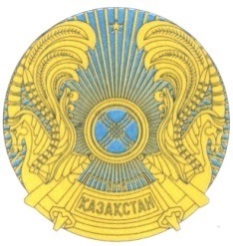 РЕСПУБЛИКАНСКОЕ ГОСУДАРСТВЕННОЕ УЧРЕЖДЕНИЕ«НАЦИОНАЛЬНЫЙ БАНКРЕСПУБЛИКИ КАЗАХСТАН»БАСҚАРМАСЫНЫҢ ҚАУЛЫСЫПОСТАНОВЛЕНИЕ ПРАВЛЕНИЯр/с №Баптың, банктің атаулары (банктер бөлігінде) Банктің ұзақмерзімді кредиттік рейтингі/ рейтингілік агенттіктің атауыЕсепті кезеңде теңгемен ақша қалдығы Теңгемен қайта есептелген шетел валютасындағы ақша қалдығыТеңгемен ақшаның барлығыЕскерту12345671Кассадағы ақша2Жолдағы ақша2.13Ағымдағы шоттардағы ақша 3.14Аккредитивтердегі ақша 4.15Чектердегі ақша 5.16Басқалар 6.17Барлығы р/с №Баптың, банктің атаулары (банктер бөлігінде) Банктің ұзақмерзімді кредиттік рейтингіСалым бойынша негізгі сомаСалым бойынша негізгі сомаСалым бойынша негізгі сомар/с №Баптың, банктің атаулары (банктер бөлігінде) Банктің ұзақмерзімді кредиттік рейтингітеңгементеңгемен қайта есептелген шетел валютасындағы ақша қалдығысалым сомасының жиынтығы1234561Талап етуге дейiнгi салымдар1.12Мерзiмдi салымдар2.13Шартты салымдар3.14БарлығыСалым бойынша сыйақыСалым бойынша сыйақыСалым бойынша сыйақыКүмәнді борыштар бойынша резерв Ескертутеңгементеңгемен қайта есептелген шетел валютасындағы ақша қалдығысыйақы сомасының жиынтығыКүмәнді борыштар бойынша резерв Ескерту7891011 ….. р/с №Эмитенттің атауыБағалы қағаздың түріҰлттық сәйкестендіру нөмірі, халықаралық сәйкестендіру нөміріБағалы қағаздардың саны (данамен)Бағалы қағаздың номиналды құныНоминал валютасыКірістілік, пайызбенБаланстық құны (нетто) (мың теңгемен)Баланстық құны (нетто) (мың теңгемен)Баланстық құны (нетто) (мың теңгемен)Баланстық құны (нетто) (мың теңгемен)Баланстық құны (нетто) (мың теңгемен)Баланстық құны (нетто) (мың теңгемен) р/с №Эмитенттің атауыБағалы қағаздың түріҰлттық сәйкестендіру нөмірі, халықаралық сәйкестендіру нөміріБағалы қағаздардың саны (данамен)Бағалы қағаздың номиналды құныНоминал валютасыКірістілік, пайызбенСатуға арналған қолда бар бағалы қағаздар Сатуға арналған қолда бар бағалы қағаздар Саудаға арналған бағалы қағаздарСаудаға арналған бағалы қағаздарӨтелгенге дейін ұсталатын бағалы қағаздарӨтелгенге дейін ұсталатын бағалы қағаздар р/с №Эмитенттің атауыБағалы қағаздың түріҰлттық сәйкестендіру нөмірі, халықаралық сәйкестендіру нөміріБағалы қағаздардың саны (данамен)Бағалы қағаздың номиналды құныНоминал валютасыКірістілік, пайызбенСатуға арналған қолда бар бағалы қағаздар Сатуға арналған қолда бар бағалы қағаздар Саудаға арналған бағалы қағаздарСаудаға арналған бағалы қағаздарӨтелгенге дейін ұсталатын бағалы қағаздарӨтелгенге дейін ұсталатын бағалы қағаздар р/с №Эмитенттің атауыБағалы қағаздың түріҰлттық сәйкестендіру нөмірі, халықаралық сәйкестендіру нөміріБағалы қағаздардың саны (данамен)Бағалы қағаздың номиналды құныНоминал валютасыКірістілік, пайызбенбарлығыоның ішінде, есептелген сыйақы сомасыбарлығыоның ішінде, есептелген сыйақы сомасыбарлығыоның ішінде, есептелген сыйақы сомасы12345678910111213141Қазақстан Республикасының мемлекеттік бағалы қағаздары1.12Қазақстан Республикасы ұйымдарының мемлекеттік емес эмиссиялық бағалы қағаздары2.1екiншi деңгейдегi банктер2.1.12.2екінші деңгейдегі банктерді қоспағанда, заңды тұлғалар2.2.13Шет мемлекеттердің бағалы қағаздары3.14Қазақстан Республикасының бейрезиденттері- эмитенттердің мемлекеттік емес бағалы қағаздары4.15Халықаралық қаржы ұйымдарының бағалы қағаздары5.16Басқалар 6.18Барлығы Эмитенттің жарғылық капиталына қатысу үлесі (пайыздармен)Күмәнді борыштар бойынша резерв (мың теңгемен)Бағалы қағаздардың жиынтық сатып алу құны (мың теңгемен)Сатып алу кезінен бастап құнының өзгеруі (9-баған + 11-баған + 13-баған) - 17-баған)Күні Ұзақмерзімді кредиттік рейтингіЕскерту15161718192021…..р/с №Операция мазмұны Бағалы қағаздардың түріҰлттық сәйкестендіру нөмірі, халықаралық сәйкестендіру нөміріШарттың жасалу күніШарттың нөмірі Күні Күні Операция мерзімі (күндер)Сыйақы мөлшерлемесі, пайыздарменБағалы қағаздардың саныСомасы Сомасы Ескертур/с №Операция мазмұны Бағалы қағаздардың түріҰлттық сәйкестендіру нөмірі, халықаралық сәйкестендіру нөміріШарттың жасалу күніШарттың нөмірі ашылу жабылу Операция мерзімі (күндер)Сыйақы мөлшерлемесі, пайыздарменБағалы қағаздардың саныСомасы Сомасы Ескертур/с №Операция мазмұны Бағалы қағаздардың түріҰлттық сәйкестендіру нөмірі, халықаралық сәйкестендіру нөміріШарттың жасалу күніШарттың нөмірі ашылу жабылу Операция мерзімі (күндер)Сыйақы мөлшерлемесі, пайыздарменБағалы қағаздардың санытеңгеменшетел валютасыменЕскерту12345678910111213141Автоматты тәсілмен жасалатын «Кері РЕПО» операциялары1.1.(эмитенттің атауы)……2 «РЕПО» операциялары2.1(эмитенттің атауы)……р/с №Дебиторлық берешектің түріБерешек сомасыКүмәнді борыштар бойынша резервтерЕскерту123451Дебиторлық берешек:1.1міндетті жарналар бойынша берешек1.2қосымша жарналар бойынша берешек1.3төтенше жарналар бойынша берешек1.4регресс бойынша берешек1.5бағалы қағаздар бойынша сыйақы бойынша берешек 1.6салымдар (депозиттер) бойынша сыйақы бойынша берешек1.7аяқталмаған құрылыс1.8регресс бойынша берешек1.9активтерді сатуға байланысты берешек1.10қаржы лизингі1.11кепіл мүлкін сату1.12зейнетақы аударымдары бойынша берешек1.13жалақы бойынша берешек1.14жеткізушілер мен мердігерлерге төленген аванстар бойынша берешек1.15ұрлау, ысырап және басқа теріс мақсатқа пайдалану бойынша берешек1.16айыппұл, өсiмпұл және тұрақсыздық айыбы бойынша берешек1.17жалдау бойынша есептелген кiрiстер1.18басқа заңды тұлғалардың капиталына инвестициялар сату1.19жалға алынған мүлікті күрделі жөндеу1.20басқалар р/с №Баптың атауыЕсепті кезеңнің басындағы сальдо Кредиттік айналымдарДебеттік айналымдарЕсепті кезеңнің соңындағы сальдо1234561Сақтандыру төлемдеріне кепілдік беру резерві, оның ішінде:1.1көлік құралдары иелерінің азаматтық-құқықтық жауапкершілігін міндетті сақтандыру бойынша1.2тасымалдаушының жолаушылар алдындағы азаматтық-құқықтық жауапкершілігін міндетті сақтандыру бойынша1.3туроператордың және турагенттiң азаматтық-құқықтық жауапкершілiгiн мiндеттi сақтандыру бойынша1.4.Өзге сақтандыру түрлері, оның ішінде:1.4.1«Қызметкер еңбек (қызметтік) міндеттерін атқарған кезде оны жазатайым оқиғалардан міндетті сақтандыру туралы» Қазақстан Республикасының Заңына сәйкес аннуитеттік сақтандыруХХ1.4.2«Қазақстан Республикасында зейнетақымен қамсыздандыру туралы» Қазақстан Республикасының Заңына сәйкес зейнетақы аннуитетіХХ2Зиянды өтеу резервір/с №Кредиторлық берешектің түріСомасыЕскертур/с №Кредиторлық берешектің түріСомасыЕскерту12341Кредиторлық берешек, оның ішінде түрлері бойынша1.1жөндеуге есептелген шығыстар1.2жарнамаға есептелген шығыстар1.3есептелген өкілдік шығыстар1.4есептелген басқа да жалпы шаруашылық шығыстар1.5жалдау бойынша есептелген шығыстар1.6басқа заңды тұлғалардың капиталына инвестицияларды сатып алу1.7активтерді сатып алуға байланысты берешек1.8үлестес тұлғаларға берешек1.9қаржы лизингі1.10басқалар р/с №Акционердің атауыАкциялардың саны (дана)Жарғылық капиталға қатысу үлесі(мың теңгемен)Қатысу пайызы(пайыздармен) 12 3  4 5Жиынтығы р/с №АтауыСомасыЕскертур/с №АтауыСомасыЕскерту12341Инвестициялық қызметтен түскен кірістер2Шетел валютасын сатып алу/сатудан түскен кірістер (шығындар)3Жалға беруден түскен кіріс4Тұрақсыздық айыбы, айыппұл және өсімпұл5Басқалар6Барлығыр/с №Шығыстарды жіктеуСомаЕскерту12341Еңбек және iссапарға төлем жасау шығыстары2Шаруашылық және кеңсе шығыстары3Жарнамаға бөлiнген шығыстар4Қызметкерлердiң білiктілiгiн арттыру шығыстары5Үшiншi тұлғалардың қызмет көрсетуi6Негiзгi құрал-жабдықтарды жөндеу7Бланктiк өнiмдердi дайындау бойынша шығыстар8Көлiк қызметiн көрсету және пайдалану шығыстары9Күзет жөнiндегi шығыстар10Почта және курьерлiк шығыстар11Амортизациялық ақша аудару және тозу12Ағымдағы жалға алу шығыстары13Коммуналдық қызметтер14Компьютерлiк техникаға қызмет көрсету шығыстары15Байланыс қызметiне ақы төлеу16Аудиторлық, консультациялық және ақпараттық шығыстар17Банктердің қызмет көрсету және активтердi басқару шығыстары18Бағалы қағаздар эмиссиясын тiркеу шығыстары19Бағалы қағаздар ұстаушылардың тiзілiмiн жүргiзу шығыстары20Сақтандыру шығыстары21Төленуге тиiстi есептелген айыппұлдар,өсiмпұлдар, тұрақсыздық айыбы22Қосылған құн салығы23Әлеуметтiк салық24Жер салығы25Көлiк құралдарының салығы26Мүлік салығы27Алымдар28Төлемдер29Мемлекеттiк баж30Басқалар31Барлығыр/с №АтауыЕсепті кезең басталған кезең бойынша Өткен қаржылық жыл бойыншаЕскертур/с №АтауыЕсепті кезең басталған кезең бойынша Өткен қаржылық жыл бойыншаЕскерту123451Кепілдік төлемдері, оның ішінде:1.1көлік құралдары иелерінің азаматтық-құқықтық жауапкершілігін міндетті сақтандыру бойынша1.2тасымалдаушының жолаушылар алдындағы азаматтық-құқықтық жауапкершілігі міндетті сақтандыру бойынша1.3туроператордың және турагенттiң азаматтық-құқықтық жауапкершілiгiн мiндеттi сақтандыру бойынша2Өтемақы төлемдері, оның ішінде:2.1көлік құралдары иелерінің азаматтық-құқықтық жауапкершілігін міндетті сақтандыру бойынша2.2тасымалдаушының жолаушылар алдындағы азаматтық-құқықтық жауапкершілігі міндетті сақтандыру бойынша2.3туроператордың және турагенттiң азаматтық-құқықтық жауапкершілiгiн мiндеттi сақтандыру бойынша3Жәбiрленушiнiң өмiрiне, денсаулығына келтiрiлген зиянды және (немесе) жерлеуге жұмсалған шығыстарды өтеу бойынша төлемдерр/с № Көрсеткіш атауыБаланстық құны Активтер сомасынан пайызбен12341.Ақша2Салымдар - барлығы, оның ішінде:2.1.Қазақстан Республикасының Ұлттық Банкіндегі салымдар2.2.Қазақстан Республикасының екінші деңгейдегі банктеріндегі салымдар мынадай талаптардың біріне сәйкес келетін:       «Standard & Poor's» агенттігінің «ВВ-» төмен емес ұзақмерзімді кредиттік рейтингі немесе басқа рейтингілік агенттіктердің бірінің осыған ұқсас деңгейдегі рейтингі немесе «Standard & Poor's» ұлттық шәкілі бойынша «kzBB» төмен емес рейтингілік бағасы бар;       бейрезидент бас банктер - күмәнді борыштар бойынша резервті шегергендегі (негізгі борыш пен есептелген сыйақы сомасын ескере отырып) «Standard & Poor's» агенттігінің «А-» төмен емес шетел валютасындағы ұзақмерзімді кредиттік рейтингі немесе басқа рейтингілік агенттіктердің бірінің осыған ұқсас деңгейдегі рейтингі бар резидент еншілес банктер болып табылады;         «Standard & Poor's» агенттігінің халықаралық шәкілі бойынша «В+»-тен «В»-ға дейінгі ұзақмерзімді рейтингі немесе басқа рейтингілік агенттіктердің бірінің осыған ұқсас деңгейдегі рейтингілік бағасы бар немесе «Standard & Poor's» ұлттық шәкілі бойынша «kzВВ-»-тен «kzВ+»-ке дейінгі рейтингілік бағасы бар 3.Қазақстан Республикасының Қаржы министрлігі мен Қазақстан Республикасының Ұлттық Банкі шығарған, Қазақстан Республикасының мемлекеттік бағалы қағаздары (оның ішінде басқа мемлекеттердің заңнамаларына сәйкес айналысқа шығарылғандар), сондай-ақ күмәнді борыштар бойынша резервті шегергенде, мемлекет кепілімен шығарылған бағалы қағаздар (негізгі борыш пен есептелген сыйақы сомасын ескере отырып) 4.Қазақстан Республикасының аумағында қызметін жүзеге асыратын қор биржасының ресми тізіміне енгізілген, Қазақстан Республикасы мен басқа мемлекеттердің заңнамаларына сәйкес Қазақстан Республикасының ұйымдары шығарған мемлекеттік емес бағалы қағаздар – барлығы, оның ішінде:4.1.«Standard & Poor's» агенттігінің «ВВ-» төмен емес халықаралық рейтингілік бағасы немесе басқа рейтингілік агенттіктердің бірінің осыған ұқсас деңгейдегі рейтингі немесе «Standard & Poor's» ұлттық шәкілі бойынша «kzBB» төмен емес рейтингілік бағасы бар, «рейтингілік бағасы бар борыштық бағалы қағаздар» санатына жатқызылған борыштық бағалы қағаздар - күмәнді борыштар бойынша резервті шегергенде (негізгі борыш пен есептелген сыйақы сомасын ескере отырып) 5. «Standard & Poor's» агенттігінің «А-» төмен емес тәуелсіз рейтингілік бағасы немесе басқа рейтингілік агенттіктердің бірінің осыған ұқсас деңгейдегі рейтингі бар шет мемлекеттердің орталық үкіметтері шығарған мемлекеттік мәртебеге ие бағалы қағаздар - күмәнді борыштар бойынша резервті шегергенде (негізгі борыш пен есептелген сыйақы сомасын ескере отырып)6.Активтер жиынтығы р/с №Көрсеткіш атауыБаланстық құны (мың теңге)Активтер сомасынан пайызбен12341.Бір екінші деңгейдегі банкте (Қормен жасалған агенттік келісім негізінде кредиторларға кепілдік төлемдерін жүзеге асыру бойынша қызмет көрсететін, банк операцияларының жекелеген түрлерін жүзеге асыратын агент-банкті қоспағанда) және оның үлестес тұлғаларында салымдарға, ақшаға және облигацияларға («кері репо» операцияларын есепке алғанда) жиынтық орналастыруы – Қор активтерінің он пайызынан аспайды, бірақ осы эмитенттің меншікті капиталының мөлшерінен жиырма бес пайыздан аспайды.1.1екінші деңгейдегі банктің атауы1.1.1ақша1.1.2салымдар1.1.3облигациялар1.1.4«кері РЕПО» операциялары1.1.1екінші деңгейдегі банктің үлестес тұлғаларының атауы1.1.1.1ақша1.1.1.2салымдар1.1.1.3облигациялар1.1.1.4«кері РЕПО» операциялары2Бір екінші деңгейдегі банкте «Standard & Poor's» агенттігінің халықаралық шәкілі бойынша «В+»-тен «В»-ге дейінгі ұзақмерзімді кредиттік рейтингі немесе басқа рейтингілік агенттіктердің бірінің осыған ұқсас деңгейдегі рейтингілік бағасы немесе «Standard & Poor's» ұлттық шәкілі бойынша «kzВВ-»-тен «kzВ+»-ке дейінгі рейтингілік бағасы бар (Қормен жасалған агенттік келісім негізінде кредиторларға кепілдік төлемдерін жүзеге асыру бойынша қызмет көрсететін, банк операцияларының жекелеген түрлерін жүзеге асыратын агент-банкті қоспағанда) және оның үлестес тұлғаларында салымдарға жиынтық орналастыруы – Қор активтерінің бес пайызынан аспайды, бірақ осы банктің меншікті капиталының мөлшерінен жиырма бес пайыздан аспайды2.1екінші деңгейдегі банктің атауы2.1.1ақша2.1.2салымдар2.1.3облигациялар2.1.4«кері РЕПО» операциялары2.1.1екінші деңгейдегі банктің үлестес тұлғаларының атауы2.1.1.1ақша2.1.1.2салымдар2.1.1.3облигациялар2.1.1.4«кері РЕПО» операциялары……3Қазақстан Республикасының заңды тұлғаларының (Қазақстан Республикасының екінші деңгейдегі банктерін қоспағанда) және осы заңды тұлғаның үлестес тұлғаларының облигацияларына жиынтық орналастыруы - Қор активтерінің он пайызынан аспайды, бірақ осы эмитенттің меншікті капиталының мөлшерінен жиырма бес пайыздан аспайды3.1заңды тұлғаның атауы3.1.1заңды тұлғаның үлестес тұлғасының атауы …4«Standard & Poor's» агенттігінің халықаралық шәкілі бойынша «А-» төмен емес тәуелсіз рейтингі бар немесе бір мемлекеттің басқа рейтингілік агенттіктердің бірінің осыған ұқсас деңгейдегі рейтингілік бағасы бар шет мемлекеттердің орталық үкіметтері шығарған, мемлекеттік мәртебесі бар бағалы қағаздарға («кері репо» операцияларын есепке алғанда) жиынтық орналастыруы – Қор активтерінің он пайызынан аспайды5Қор активтерінің қатысуымен жасалатын «кері РЕПО» операциялары – Қор активтерінің он пайызынан аспайды